FORM TWO GEOGRAPHY MID TERM 3 2022 EXAM.NAME ………………………………………………………………..CLASS……… ADM. NO………….ANSWER ALL THE QUESTIONS.                                                              TIME: 1HOUR 45 MINUTES1. 	[a]	What is Physical Geography?							[2 marks]This is the branch of Geography that deals with the natural environment of human	kind.	[b]	State three importance of studying Geography.				[3 marks]As a career subject, Geography provides a firm foundations for advanced careers such as aviation, engineering surveying.Geography gives learners knowledge on available Natural resources and how to utilize them sustainably.Learners understand landforms and land forming processes and how they influence human activities. Knowledge on weather and climate enables a learner to understand why people live in certain regions and grow certain crops. Geography creates international awareness by studying other regions of the world.Learners are able to appreciate Nature through fieldwork and domestic tourism.2.	[a]	State three characteristics of the core.						[3 marks]It is made of two parts: Inner core and outer core.The outer core exists in a molten state/liquid.The inner core exists in a solid state.Both the inner core and the outer core are made of Iron and Nickel.Temperature of the outer core is about 30000C.[b]	Name two external spheres that surround the earth.				[2 marks]HydrosphereAtmosphere	[c]	State four differences between latitudes and longitudes.			[4 marks]On a Globe, Latitudes run from East to West while Longitudes run from North to South.Latitudes show how far north or South a place is from the equator while Longitudes show how far east or West a place is from the Prime Meridian.Latitudes are parallel whereas Longitudes meet at the poles.The distance between two Latitudes is uniform throughout whereas the distance between two longitudes is widest at the equator and decreases pole wards.The equator is the only Latitude that is a Great circle while all longitudes and their opposites form a great circle.	[d]	Describe how Orographic rainfall is formed.				[5 marks]A large water body is heated by insolation causing evaporation to occur.Warm moist air from the water body is driven by wind towards land.The moist air is forced to rise on a mountain side.As the air rises, it expands leading to cooling.Further cooling of the moisture leads to condensation at certain altitudes.Condensation forms water droplets which merge to form cloud.When the clouds are heavy, they release the water as relief rainfall/Orographic on the windward side of the mountain.[3]	[a]	State five reasons why it is important to conduct a reconnaissance.		(5 marks)One is able to contact and resource person and guides.One is able to identify suitable methods of data collection and recording.Assembling relevant tools, equipment materials and documents for use.Preparation for a working schedule.Conducting a reconnaissance of the area of study.Statement of objectives and formulation of hypothesis.	[b]	Give five methods of recording data in field work.				(5 marks)Tape recordingFilling in the open-ended questionnairesTallying during counting of phenomena observedLabelling of samples collected Drawing sketches /Field sketchingPhotographing using cameras to take photographs or videos4.	[a]	State four characteristics of volcanic rocks.					[4 marks]Are formed on the Earth surface.Are formed due to cooling and solidification of the lava.The rate of cooling of the lava is fast/rapid.The Rocks have very small crystals (obsidian has no crystals)The Rocks have a fine texture.	[b]	Explain four economic importance of rocks.					[8 marks]Some rocks form unique sceneries that attract tourists.Some rocks such as limestone provides raw materials for the cement industry.Some rocks provide materials for building and construction.Some rocks contain valuable minerals that are extracted and sold.Some rocks such as soapstone are carved and sold thus bringing income.When most volcanic rocks weather, they form rich soils that support agriculture.Some salts from rocks are used for domestic and industrial purposes.When porous and pervious rocks are underlain by impermeable rocks, they form aquifers that hold and store water in the ground 5.	[a]	Explain how the following factors influence mining:		[1]	Size of the mineral deposit						[2 marks]The size of the mineral deposit must be big/commercially viable to justify the high cost of mining it. Very small mineral deposits are uneconomical to mine thus may remain unexploited..		[2]	Level of Technology							[2 marks]Advanced technology is required for specialized mining activities. Third world countries with low levels of technological developments are forced to rely on developed countries for advanced machinery and equipment.	[b]	Explain three contribution of diamond mining to the economy of South Africa.													[6 marks]Provision of employment opportunities to thousands of workers who earn income thus raising their living standards.Exported Gem Diamonds earn South Africa large amounts of foreign exchange which is useful in foreign trade.Diamond mining has led to the growth of urban centers such as Kimberly and Pretoria.Revenues earned from diamond mines has enabled South Africa to develop efficient highways, PowerStation’s and sporting activities6.	[a]	[i]	List two types of Earth Movements.					[2 marks]Horizontal Earth MovementsVertical Earth Movements	[ii]	Explain four negative effects of volcanic features.			(8 marks)Powerful pyroclastic eruptions and lava flows destroy property such as	buildings and farmlands leading to great losses.Volcanic eruptions can result in loss of many lives due to hot	ash, lava and	poisonous gases released.Volcanic mountains create a rain shadow effect thus resulting in	aridity on	the leeward slopes of the mountains.Volcanic mountains and lava plateaus form barriers that hinder	easy	construction of roads, railways and pipelines. Pyroclastic eruptions emit large quantities of ash and gases in the	atmosphere that which interfere with weather patterns and	also hinders	air	transport. Rugged nature of volcanic landscapes may discourage some	economic	activities such as settlement and agriculture.Regions with recent lava flows have poorly developed infertile soils that	are unsuitable for crop farming.		[iii]	List three features formed due to faulting.				[3 marks]Fault scarps/EscarpmentsFault stepsFault blocks (Block mountains and Horsts)Tilt blocksRift valleys	[c]	 Classify volcanoes into three types based on level of volcanic activity.	[3marks]Active VolcanoesDormant VolcanoesExtinct Volcanoes	[d]	[i]	Define the term Earthquake.						[2 marks]An Earthquake is a sudden and rapid movement of the Earth’s crust.		[ii]	State four natural causes of Earthquakes.				[4 marks]Movement of Tectonic plates towards each other or past each other.Violent Volcanic eruptions and movement of magma in the crust.Sinking of crustal rocks due to gravitative pressure.Vertical Earth Movements during Isostatic Adjustments.Energy Release in the Mantle.7.	[a]	The World map below shows some vegetation zones.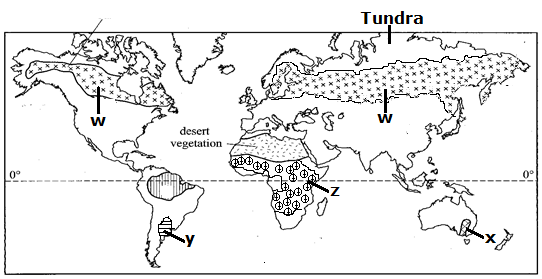 	[a]	Name the Grasslands marked X, Y and Z.					[3 marks]X –DownsY -Pampas Z –Savannah.	[b]	Describe the characteristics of the Vegetation zone marked W.		[6 marks]The vegetation zone marked W is called coniferous forest.Most tree species are ever green.The trees are tall and have straight trunks which are flexible.Tree crowns are cone shaped.Trees have wide shallow roots to utilize moisture on the top soil.Tree species are softwoods such as pines fir spruce and larch.Trees have needle like leaves to reduce water loss.Trees have thick bark with a lot of resin to prevent them from frost.A large portion of the tree consists of the trunk/stem with very few	and short branches.The forest has very little or no undergrowth	[c]	State four Human causes of Aridity and Desertification.			[4 marks]Clearing large tracts of Vegetation causes soil erosion which interferes with the Hydrological cycle.Industrialization increase the levels of carbon (IV) oxide and Chlorofluorocarbons leading to Global Warming and depletion of the Ozone layer.Poor Agricultural practices such as Monoculture and over cultivation which leads to soil degradation.Poor Irrigation practices lead to waterlogging of soil thus altering plant life.8.	[a]	Define the term forestry.							[2 marks]Forestry is the practice of managing and using forests, trees and their	associated resources for human benefits.ORForestry is the science of developing and managing forests including	cultivating them.	[b]	Give three primary forest products.						[3 marks]Timber.Poles.Firewood.Nuts.Honey. Resin	[c]	State five problems facing Forestry in Kenya.					[5 marks]Encroachment into forest land for farmland and settlement.Illegal cutting down of trees wood fuel has resulted in reduction of forest cover.Occurrence of forest fires which destroy large sections of forests.Prolonged drought at times leads to the drying of some trees.Previous excisions by former governments which led to reduction in forest cover.Overgrazing by large herds of wild and domestic animals destroys young trees.Pests such as caterpillars and aphids which have destroyed vital tree species	[d]	State three measures that may be taken to conserve trees in schools.		[3 marks]Planting of trees in strategic zones within the compound.Investing in alternative sources of energy such as biogas other than wood fuel.Organizing for the recycling of waste papers in schoolsUse of improved jikos in school kitchens to minimize on cutting down of trees to supply wood fuel.